Kritéria přijímacího řízení 2017pro obor Gymnázium KKOV 7941K/81Ředitel školy rozhodl v souladu s §60 zákona 561/2004 ve znění pozdějších předpisů o konání přijímací zkoušky v rámci každého kola přijímacího řízení a stanovuje pro tato jednotná kritéria.Od 1. září 2017 bude otevřena jedna třída osmiletého oboru Gymnázium (KKOV 7941K/81). Ke vzdělávání může být přijato maximálně 30 žáků, kteří úspěšně absolvovali 5. třídu základní školy.Výuka bude probíhat první 4 roky podle Rámcového vzdělávacího programu pro základní vzdělávání, další 4 roky podle Rámcového vzdělávacího programu pro gymnázia.Přijímací zkouška se skládá z těchto částí:Písemný test z matematiky (zadává a vyhodnocuje společnost CERMAT)Písemný test z českého jazyka a literatury (zadává a vyhodnocuje společnost CERMAT)Posouzení hodnocení na vysvědčení z 1. pololetí 5. třídy ZŠPostup při přidělování počtu bodů v přijímacím řízení:Každý uchazeč může získat maximálně 105 bodů. Body za jednotlivé části přijímací zkoušky budou přidělovány takto:maximálně 50 bodů za test z matematikymaximálně 50 bodů za test z českého jazyka a literaturymaximálně 5 bodů za průměr známek na vysvědčení v 1. pololetí 5. třídy ZŠžákům s vyznamenáním budou za počty dvojek na vysvědčení za  1. pololetí 5. třídy přidělovány body dle následující tabulky:žáci bez vyznamenání nezískají žádný bod Další důležité informacePrvní kolo přijímacího řízení proběhne v budově školy 18. dubna 2017 (1. termín prvního kola) a 20. dubna 2017 (2. termín prvního kola). Volbu termínu provede uchazeč v přihlášce stanovením pořadí škol, na něž se přihlašuje.Pro hodnocení každého uchazeče předá CERMAT škole lepší z výsledků obou termínů prvního kola, a to zvlášť za test z matematiky a českého jazyka.Žáci se speciálními vzdělávacími potřebami, pokud jejich zákonný zástupce doloží písemné doporučení školského poradenského zařízení, mají možnost konat přijímací zkoušky v upraveném režimu. Toto doporučení doručí zákonný zástupce společně s přihláškou ke vzdělávání. Ředitel školy ukončí hodnocení uchazečů do 2 pracovních dnů po zpřístupnění hodnocení uchazeče společností CERMAT. Podle výsledků dosažených jednotlivými uchazeči při přijímacím řízení stanoví ředitel školy jejich pořadí a zveřejní seznam přijatých uchazečů. V případě rovnosti celkového bodového zisku u více uchazečů rozhoduje o pořadí součet bodových zisků za testy z matematiky a českého jazyka. Pokud by i ten byl stejný, rozhoduje bodový zisk z testu z matematiky. Pokud by i ten byl stejný, rozhoduje bodový zisk za vysvědčení.Výsledková listina bude zveřejněna na vývěsce školy a na jejich webových stránkách www.sportgym.cz. Žáci v ní budou uvedeni pod registračními čísly. Nepřijatým uchazečům odešle škola rozhodnutí o nepřijetí.V prvním kole přijímacího řízení bude přijato přímo prvních 29 uchazečů dle výsledkové listiny. Jedno místo bude poskytnuto pro případná odvolání.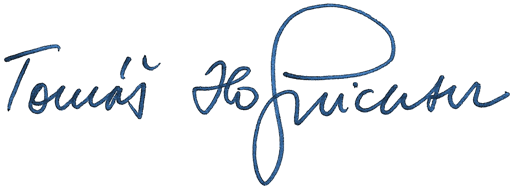 V Jablonci nad Nisou 23. ledna 2017                              RNDr. Tomáš Hofrichter, Ph.D.                                                                                                ředitel školyPočet dvojek012345 a vícePočet bodů543210